Муниципальное бюджетное дошкольное образовательное учреждение «Полазненский детский сад №7»Музыкально-образовательная деятельность «Звуки весны»Младший дошкольный возрастМузыкальный руководитель: Пепеляева Е.С.Соответствие занимаемой должности2022Возраст воспитанников: Младший дошкольный возраст 3-4 годаТема: «Звуки весны»Цель: Создание условий для развития коммуникативных навыков в музыкальной деятельности.Интеграция образовательных областей в соответствии с ФГОС ДО: «Художественно-эстетическое», «Социально-коммуникативное», «Речевое развитие».ПриложениеВесеннее музыкальное приветствие   Тук, тук, тук! Кто стучит в окошко?Тук, тук, тук! Может это кошка?Тук, тук, тук! Может это птица?Тук, тук, тук! К нам весна стучится!Речевая ритмическая игра «Дятел сел на сук» Восприятие звуков природы (пение птиц, звук капели, журчание ручья)Песня «А весной»  сл. и муз. С.НасауленкоА весной, а весной снег повсюду тает.А весной, а весной птички запевают.Припев:  Чик-чирик, чик-чирик, птички запевают. (2 раза)А весной, а весной солнышко проснётся.А весной, а весной деткам улыбнётся.Припев:  Ля-ля-ля, ля-ля-ля, деткам улыбнётся. (2 раза)А весной, а весной зацветут цветочки.А весной, а весной мы сплетём веночки.Припев: Ля-ля-ля, ля-ля-ля, мы сплетём веночки. (2 раза)Деятельность педагогаДеятельность педагогаДеятельность воспитанниковОжидаемый результатIэтап  Мотивационно-ориентировочныйЗадачи: Вызвать интерес детей к предстоящей деятельностиIэтап  Мотивационно-ориентировочныйЗадачи: Вызвать интерес детей к предстоящей деятельностиIэтап  Мотивационно-ориентировочныйЗадачи: Вызвать интерес детей к предстоящей деятельностиIэтап  Мотивационно-ориентировочныйЗадачи: Вызвать интерес детей к предстоящей деятельностиПриветствие- Здравствуйте ребята, мне очень приятно видеть вас в музыкальном зале, где всегда нас ждет музыка. Она – главная в этом зале, к нам сегодня на занятие пришли гости. Давайте  с ними поздороваемся. Здравствуйте гости!- Вот весна опять пришла, сколько звуков принесла!       Весеннее музыкальное приветствие   [карточка №14]Приветствие- Здравствуйте ребята, мне очень приятно видеть вас в музыкальном зале, где всегда нас ждет музыка. Она – главная в этом зале, к нам сегодня на занятие пришли гости. Давайте  с ними поздороваемся. Здравствуйте гости!- Вот весна опять пришла, сколько звуков принесла!       Весеннее музыкальное приветствие   [карточка №14]Дети приветствуют гостей.Дети исполняют песенку-приветствие.Вовлечение детей в игровую образовательную ситуацию; создание положительного  эмоционального настроя.IIэтап  Основной Задачи: Образовательные:- Средствами музыки расширять представление детей об окружающем природе, о весне и её признаках;Развивающие:- Развивать слуховое внимание, воображение, чувство ритма, певческие навыки;Воспитательные:- Воспитывать интерес к музыке и окружающим нас звукам, дружелюбное отношение друг к другу.IIэтап  Основной Задачи: Образовательные:- Средствами музыки расширять представление детей об окружающем природе, о весне и её признаках;Развивающие:- Развивать слуховое внимание, воображение, чувство ритма, певческие навыки;Воспитательные:- Воспитывать интерес к музыке и окружающим нас звукам, дружелюбное отношение друг к другу.IIэтап  Основной Задачи: Образовательные:- Средствами музыки расширять представление детей об окружающем природе, о весне и её признаках;Развивающие:- Развивать слуховое внимание, воображение, чувство ритма, певческие навыки;Воспитательные:- Воспитывать интерес к музыке и окружающим нас звукам, дружелюбное отношение друг к другу.IIэтап  Основной Задачи: Образовательные:- Средствами музыки расширять представление детей об окружающем природе, о весне и её признаках;Развивающие:- Развивать слуховое внимание, воображение, чувство ритма, певческие навыки;Воспитательные:- Воспитывать интерес к музыке и окружающим нас звукам, дружелюбное отношение друг к другу.Музыкально-ритмические движения- Ребята, а вы заметили, что на улице стали появляться большие лужи? Знаете почему? Верно! Это потому, что весеннее солнышко растопило снег. А что нам надо обуть, чтобы не замочить ножки?  Правильно! Наши весёлые сапожки!Упражнение «Сапожки» русская народная мелодия    [Д1-57]Развитие чувства ритма- Ребята, мы с вами оказались на весенней полянке. Я слышу какой-то звук… Кто же это стучит? (Дятел). Для того, чтобы перелётные птицы поскорее вернулись домой, дятел послал им телеграмму.- Давайте возьмём деревянные палочки и поможем ему. Повторяйте за мной.Речевая ритмическая игра «Дятел сел на сук» Слушание музыки- Весной можно услышать разные звуки. Ребята, я предлагаю сейчас «навострить» ушки и догадаться, какие же весенние звуки спрятались на этой полянке.Восприятие звуков природы (пение птиц, звук капели, журчание ручья)Распевание, пение- Весной солнце светит ярко, греет жарко. Сугробы тают и журчат ручейки. А ещё на полянках появляются первые весенние цветы. Ребята, мы с вами на прошлых занятиях учили песенку про весну. Давайте её споём.Песня «А весной»  сл. и муз. С.НасауленкоПляска, игра- Все радуются весне -  и дети, и взрослые. Ручейки журчат и птички весело поют, летают. Они тоже радуются. А люди летают? А как? Давайте мы с вами полетаем на самолётах.Танец-игра «Самолёты летят» гр. АнималикиДети высказывают свои мнения.Дети выполняют упражнение «Сапожки», после этого садятся на стулья.Дети берут деревянные палочки и отстукивают ритм по показу педагога.Дети слушают звуки в записи и  высказывают предположения.Дети встают рядом со стульями и исполняют песню.Дети исполняют танец с бумажными самолётами.Дети высказывают свои мнения.Дети выполняют упражнение «Сапожки», после этого садятся на стулья.Дети берут деревянные палочки и отстукивают ритм по показу педагога.Дети слушают звуки в записи и  высказывают предположения.Дети встают рядом со стульями и исполняют песню.Дети исполняют танец с бумажными самолётами.Умение высказывать свои предположения.Умение выполнять «шаги с пятки» и «топотушки»Умение запоминать ритм и воспроизводить его.Умение внимательно слушать звуки, соотносить их с явлениями прирооды.Умение исполнять песню с сопровождением голоса педагога.Умение двигаться, друг за другом; выполнять движения, согласовывая их с музыкой.III Этап  Рефлексивно – оценочныйЗадачи: продемонстрировать  детям их достижения, способствовать формированию у детей умения оценивать свою деятельность.III Этап  Рефлексивно – оценочныйЗадачи: продемонстрировать  детям их достижения, способствовать формированию у детей умения оценивать свою деятельность.III Этап  Рефлексивно – оценочныйЗадачи: продемонстрировать  детям их достижения, способствовать формированию у детей умения оценивать свою деятельность.III Этап  Рефлексивно – оценочныйЗадачи: продемонстрировать  детям их достижения, способствовать формированию у детей умения оценивать свою деятельность.Наше музыкальное путешествие подошло к концу. Давайте вспомним, где мы с вами сегодня были? (на весенней  полянке) О каком времени года нам рассказала музыка? Какие весенние звуки мы слышали сегодня? Какую птичку мы увидели? (дятла) Молодцы, какие вы внимательные! Я очень рада.- Пора, ребята, с гостями  прощаться,Да вам в группу возвращаться.Дети отвечают на вопросы.Дети уходят под музыку.Дети отвечают на вопросы.Дети уходят под музыку.Развитие первоначальных навыков рефлексии.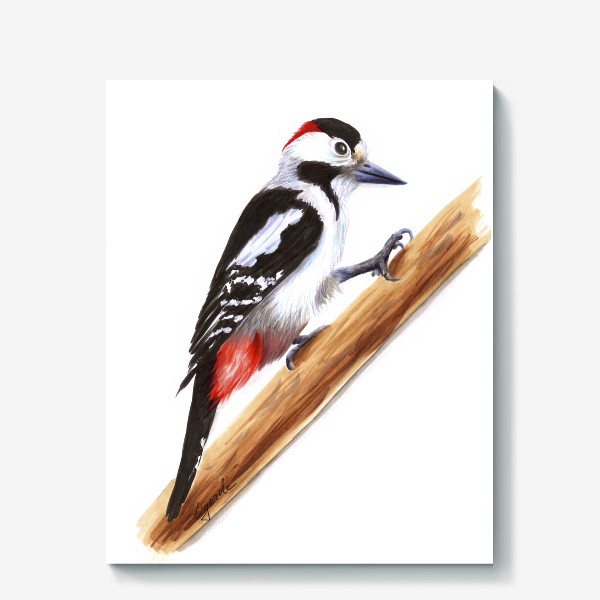 Дятел сел на толстый сук – Тук да тук.(I I I)Всем друзьям своим на юг – Тук да тук (I I I )Телеграммы срочно шлет – Туки-туки-тук(I I  I I  I)  2 разаЧто весна уже идет – Туки- туки –тук (I I  I I  I ) 2 раза.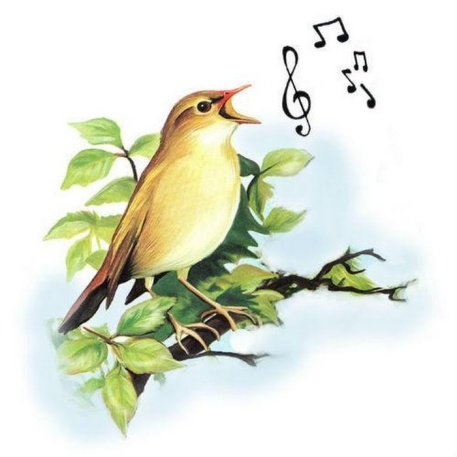 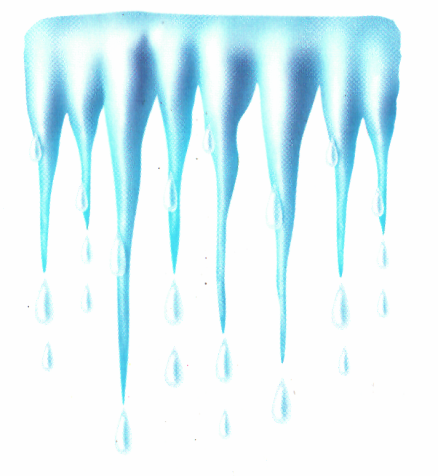 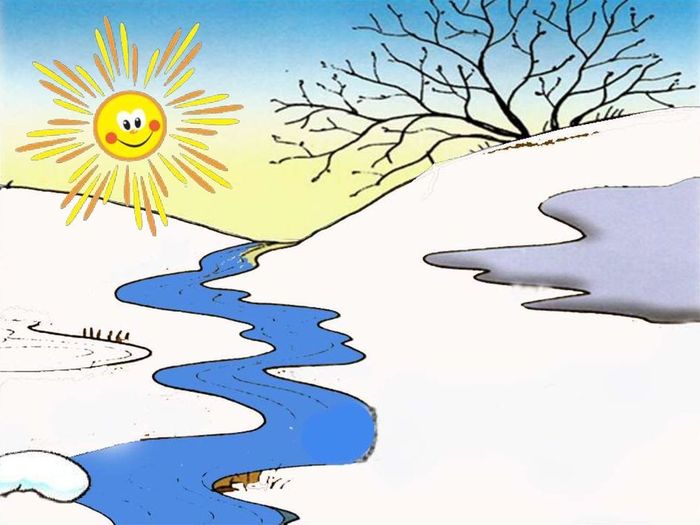 